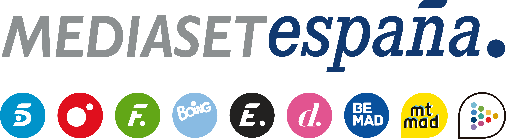 Madrid, 7 de julio de 2021‘Supervivientes 2021’ culmina la unificación de sus participantes con la expulsión de Lola, Lara o AlejandroNueva gala, mañana jueves en Telecinco (22:00h).La expulsión de Lola, Lara o Alejandro convertirá nuevamente a los seis participantes restantes en supervivientes de pleno derecho, incluidos los dos desterrados salvados, y cerrará el proceso de unificación, en la decimocuarta gala de ‘Supervivientes 2021’ que Jorge Javier Vázquez y Lara Álvarez conducirán este jueves 8 de julio a partir de las 22:00 horas en Telecinco.A lo largo de la noche, Candice pondrá punto y final a la visita a su hermano Tom y los supervivientes lucharán por el liderazgo y la deseada inmunidad en una apnea. Además, competirán por rondas en un divertido juego de recompensa.Los supervivientes, que analizarán los asuntos más destacados de las últimas jornadas de convivencia, afrontarán al final de la gala una nueva ronda de nominaciones.